Исполнение плана мероприятий по участию ТОС 
     в решении вопросов непосредственного обеспечения 
    жизнедеятельности населения за 2 кв. 2023 годуТОС «Киевский»Произведен покос травы в парковой зоне, побелка и обрезка деревьев, сбор мусора, уборка сухостоя. На территории памятника воинам ВОВ произведена высадка цветочных культур с участием 20 человек. На мероприятие потрачено внебюджетных средств в сумме 1,5 тыс.руб.Проведены спортивные мероприятия, посвященной Дню защиты детей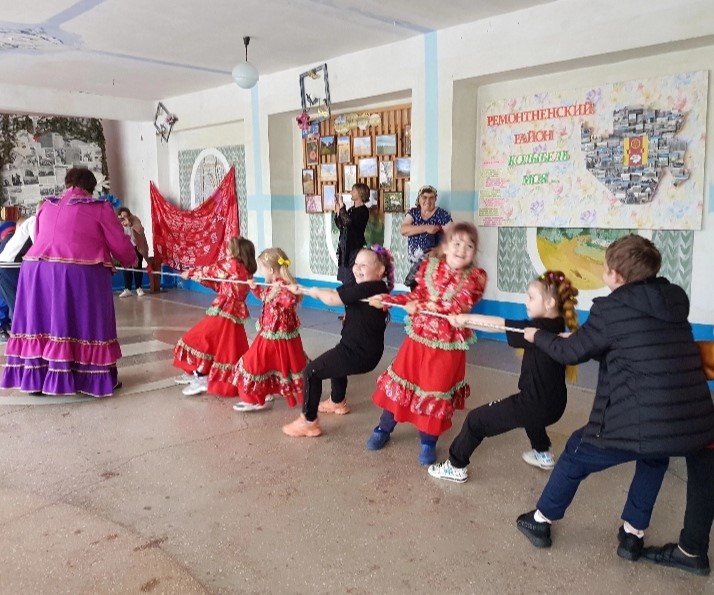 ТОС «Раздольненский»Произведен косметический ремонт памятника воинам ВОВ, покос травы сбор мусора, уборка сухостоя, с участием 15 человек. На мероприятие потрачено внебюджетных средств в сумме 2,5 тыс.руб.Проведены спортивные мероприятия, посвященной Дню защиты детей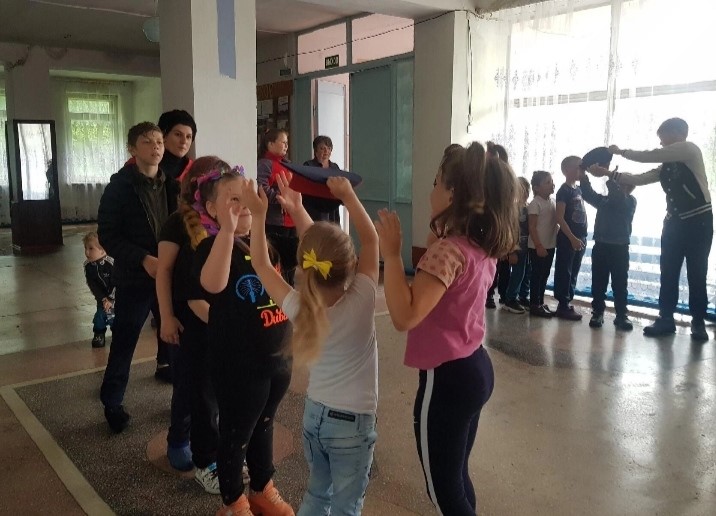 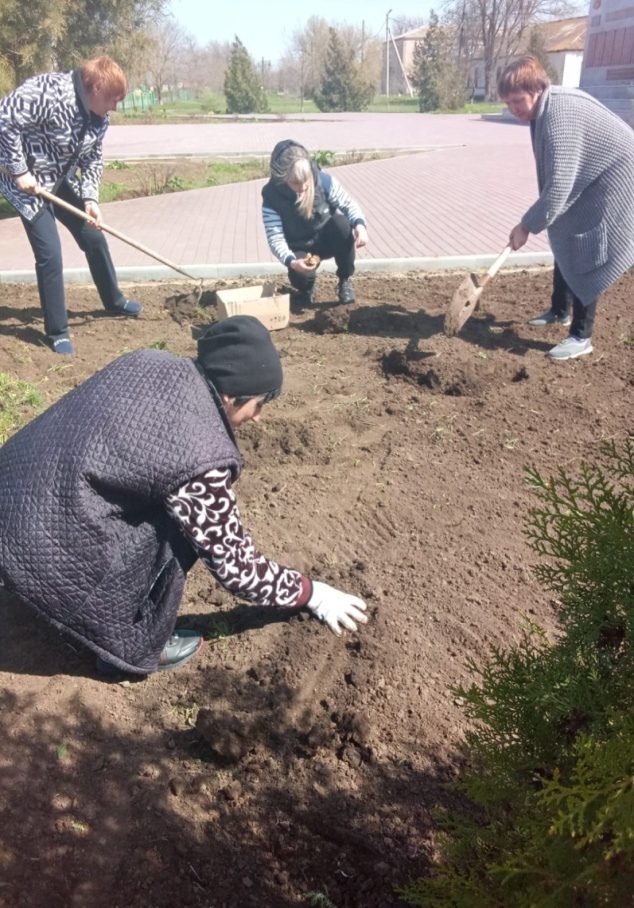 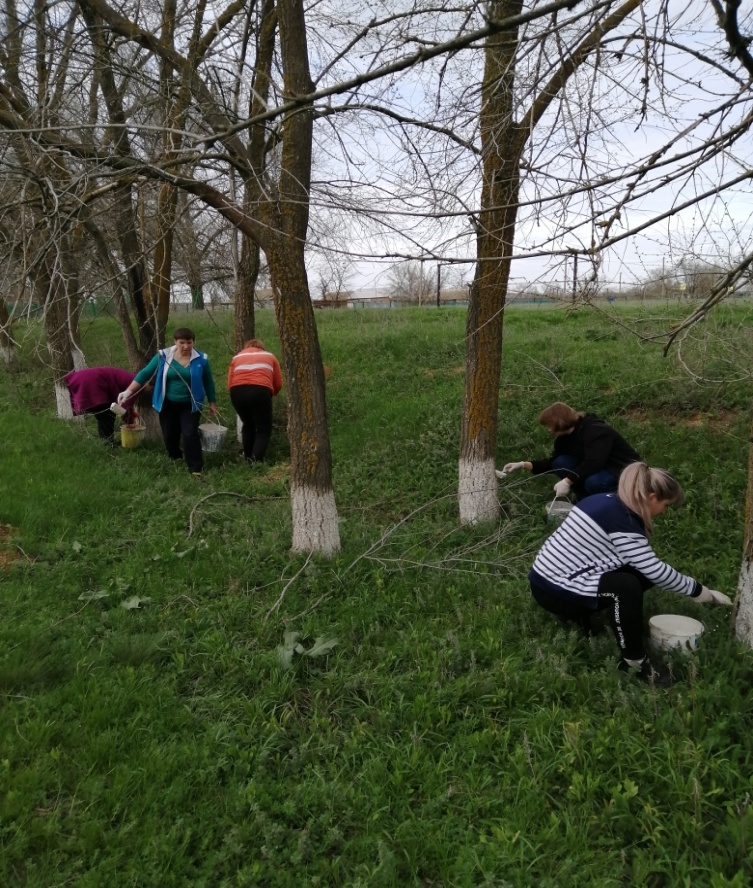 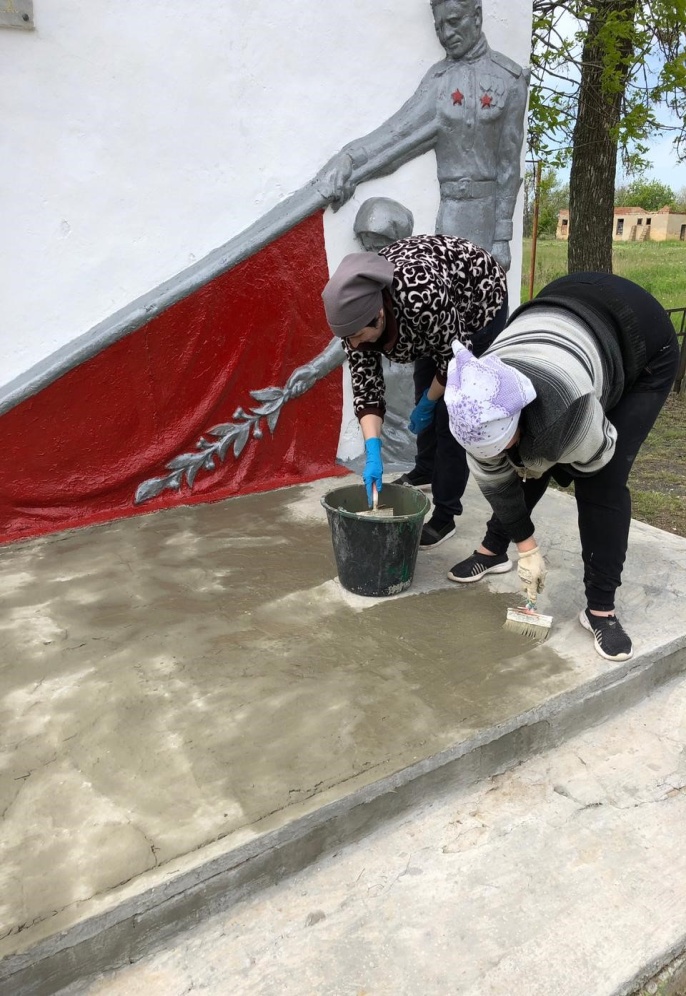 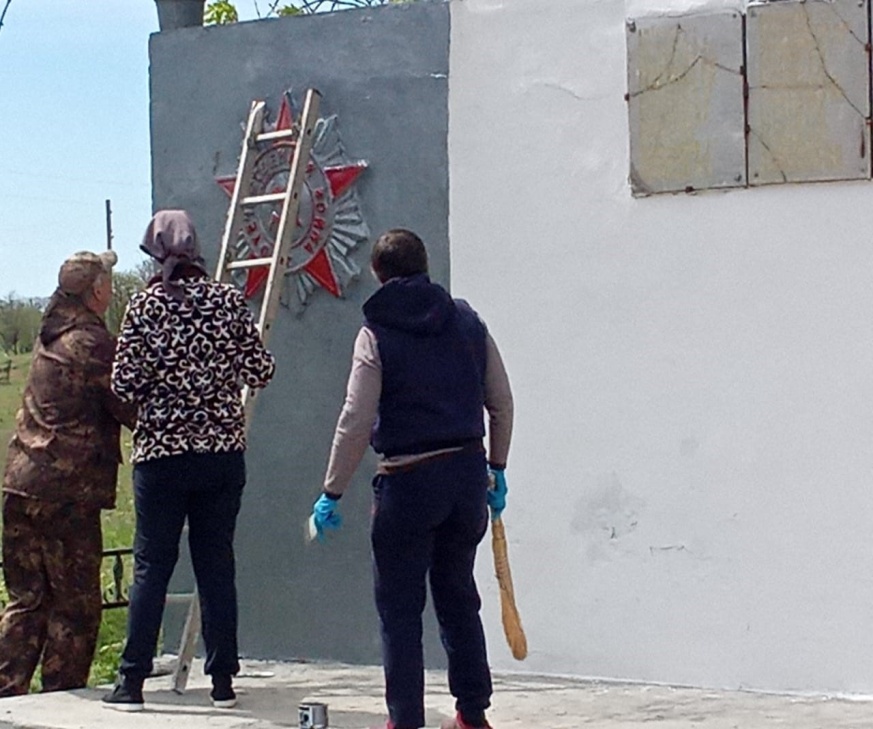 